											  Załącznik nr 2 do Uchwały Zarządu 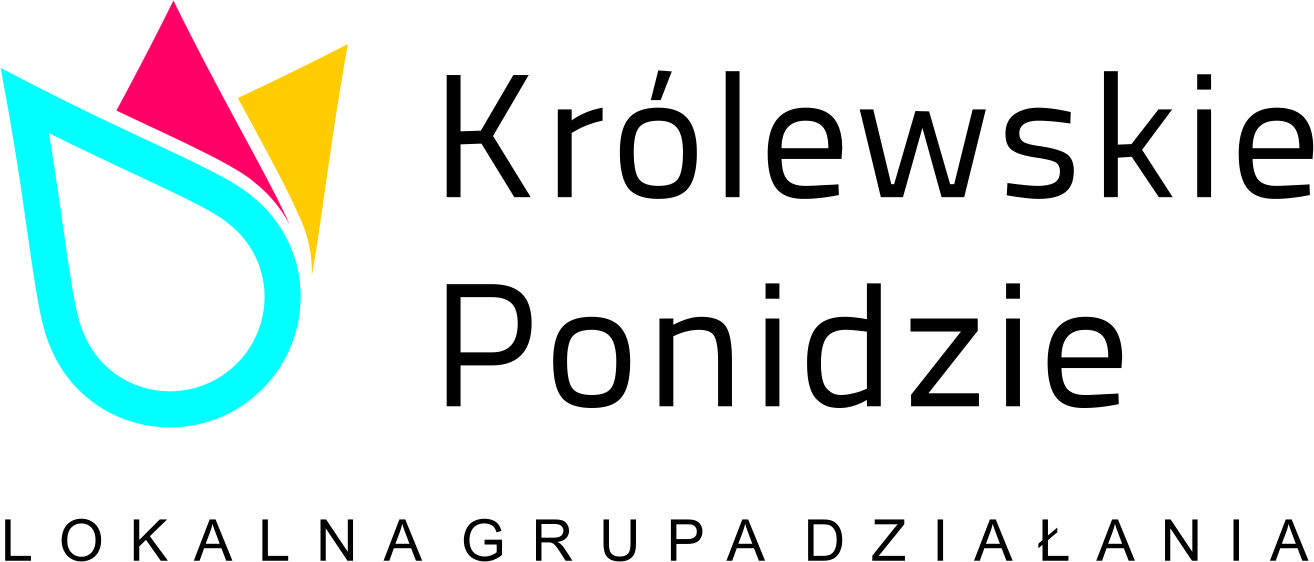 „Królewskiego Ponidzia”Nr  12/2017 z dnia 16.05.2017 r.Lokalne Kryteria Wyboru operacji Konkursu Grantowego dla jednostek sektora finansów publicznych Lp.Opis  Sposób ocenyUzasadnienie/adekwatność do analizy SWOT (diagnozy obszaru)Źródło weryfikacjiPrzedsięwzięcie II.1.1 Renowacja i  modernizacja dziedzictwa historycznego na obszarze LGDPrzedsięwzięcie II.2.1 Działania w zakresie promocji  walorów turystyczno-kulturowychPrzedsięwzięcie III.1.1 Organizacja wydarzeń integrujących lokalne społecznościPrzedsięwzięcie III.2.1 Budowa, przebudowa, modernizacja infrastruktury rekreacyjnej, sportowej i kulturalnejPrzedsięwzięcie II.1.1 Renowacja i  modernizacja dziedzictwa historycznego na obszarze LGDPrzedsięwzięcie II.2.1 Działania w zakresie promocji  walorów turystyczno-kulturowychPrzedsięwzięcie III.1.1 Organizacja wydarzeń integrujących lokalne społecznościPrzedsięwzięcie III.2.1 Budowa, przebudowa, modernizacja infrastruktury rekreacyjnej, sportowej i kulturalnejPrzedsięwzięcie II.1.1 Renowacja i  modernizacja dziedzictwa historycznego na obszarze LGDPrzedsięwzięcie II.2.1 Działania w zakresie promocji  walorów turystyczno-kulturowychPrzedsięwzięcie III.1.1 Organizacja wydarzeń integrujących lokalne społecznościPrzedsięwzięcie III.2.1 Budowa, przebudowa, modernizacja infrastruktury rekreacyjnej, sportowej i kulturalnejPrzedsięwzięcie II.1.1 Renowacja i  modernizacja dziedzictwa historycznego na obszarze LGDPrzedsięwzięcie II.2.1 Działania w zakresie promocji  walorów turystyczno-kulturowychPrzedsięwzięcie III.1.1 Organizacja wydarzeń integrujących lokalne społecznościPrzedsięwzięcie III.2.1 Budowa, przebudowa, modernizacja infrastruktury rekreacyjnej, sportowej i kulturalnej1.Wnioskodawca przed złożeniem wniosku wziął udział w przeprowadzonych przez LGD w ramach naboru szkoleniach i/lub korzystał z doradztwa. Max. liczba punktów – 2. - wnioskodawca uczestniczył w organizowanym przez LGD szkoleniu i/lub korzystał z doradztwa świadczonego przez Biuro LGD – 2 pkt.- operacja nie spełnia powyższego warunku – 0 pkt.Preferuje się udział potencjalnych beneficjentów w organizowanych przez LGD szkoleniach oraz świadczonym doradztwie w celu uzyskania wysokiej jakości składanych wniosków. Kryterium jest obiektywne i mierzalne oraz adekwatne do analizy SWOT, gdzie w słabych stronach wykazano niski poziom wiedzy o aplikowaniu o środki unijne. Załącznik dodatkowy ( dokument wskazany w ogłoszeniu o naborze wniosków lub regulaminie naboru). Dokumenty LGD. 2.Operacja wykorzystuje innowacyjne rozwiązania.Max. liczba punktów – 3 pkt. Wniosek o przyznanie pomocy dotyczy wsparcia, w ramach którego wnioskodawca w swoim zakresie działania wykorzysta innowacyjne rozwiązania:-       Produktowa       Technologiczna       Zarządcza       Środowiskowa 3 pkt,- operacja nie wykorzystuje powyższych rozwiązań – 0 pkt.Operacja zakłada wykorzystanie innowacji, które zdefiniowano w rozdz. VI LSR. Kryterium adekwatne do analizy SWOT i Diagnozy Obszaru. Przy spełnieniu minimum jednego innowacyjnego rozwiązania wnioskodawca otrzymuje 3 pkt.Wniosek o przyznanie pomocy. 3.Rozwój branży turystycznej i okołoturystycznej Max. liczba punktów – 5 pkt. - wniosek o przyznanie pomocy wskazuje rozwój branży turystycznej i okołoturystycznej – 5pkt,- operacja nie spełnia powyższych warunków – 0 pkt. Preferuje się operacje służące rozwojowi branży turystycznej i okołoturystycznej w oparciu o lokalne zasoby, w szczególności skierowane na tworzenie i rozbudowę bazy turystycznej i usług na rzecz turystyki.  Kryterium jest obiektywne i adekwatne do analizy SWOT, gdzie w słabych stronach wykazano min. niewystarczająca  infrastruktura turystyczna, słabo rozwiniętą bazę gastronomiczną i  noclegową, słabe oznakowanie infrastruktury turystycznej.Wniosek o przyznanie pomocy.4.Planowany czas realizacji operacji.Max. liczba punktów – 6 Operacja realizowana będzie:- nie dłużej niż 3 miesiące – 6 pkt,- więcej niż 3 miesiące i nie więcej niż 6 miesięcy – 4 pkt,- więcej niż 6 miesięcy – 0 pkt. Preferujemy operacje krótsze, które dadzą oczekiwane efekty w krótszym czasie, a jednocześnie będą możliwe do zamknięcia w ciągu 6 miesięcy.  Kryterium mierzalne. Wniosek o przyznanie pomocy.5.Operacja zakłada działania mające pozytywny wpływ na środowisko.Max. liczba punktów – 5 pkt. - wniosek o przyznanie pomocy wskazuje, że w wyniku  realizacji operacji zaplanowane działania pozytywnie wpłyną na środowisko – 5 pkt,- operacja nie spełnia powyższych warunków – 0 pkt.Preferowane są operacje mające pozytywny wpływ na środowisko naturalne. W zagrożeniach dla LGD znajdują się inwestycje negatywie oddziaływujące na środowisko, kryterium ma ograniczać dostępność takich inwestycji do realizacji w ramach LSR. Kryterium jest adekwatne do analizy SWOT, gdzie w mocnych stronach wykazano że jest to obszar czysty ekologicznie wolny od zanieczyszczeń przemysłowych.Wniosek o przyznanie pomocy. 6.Realizacja operacji ma wpływ na sytuację grupy defaworyzowanej na obszarze. Max. liczba punktów – 5 pkt. - wnioskodawca realizuje operację poprawiające sytuację grupy defaworyzowanej – 5 pkt,- operacja nie spełnia powyższych warunków – 0 pkt.Preferowane będą operacje mające wpływ na sytuację grup defaworyzowanych, którymi są :- osoby o utrudnionym dostępie do rynku pracy, 
-osoby starsze 
-dzieci i młodzież nie objęta ofertą spędzania czasu wolnego
- organizacje pozarządowe(szczegółowo opisano w rozdz. II Diagnoza obszaru). Przez wpływ rozumiemy poprawę warunków życia osób z grup defaworyzowanych.  Kryterium adekwatne do Diagnozy Obszaru. Wniosek o przyznanie pomocy.7.Operacja realizowana będzie w miejscowości/miejscowościach.Max. liczba punktów – 6 pkt. - poniżej 5 tys. mieszkańców – 6 pkt,- od 5 tys. mieszkańców – 3 pkt. W przypadku operacji w zakresie infrastruktury turystycznej, rekreacyjnej, kulturalnej gwarantującej spójność terytorialną w zakresie włączenia społecznego, LGD preferuje operacje realizowane w miejscowości/miejscowościach zamieszkałych przez mniej niż 5 tys. mieszkańców.  Kryterium mierzalne. Weryfikacja w oparciu o dane statystyczne z publikatorów GUS, Bank danych lokalnych – wskaźnik: liczba osób wg faktycznego miejsca zamieszkania. 8.Kompletność  załączników Max. liczba punktów – 2 pkt. - wniosek jest kompletny  (zawiera wszystkie obowiązkowe załączniki) – 2 pkt. - wnioskodawca nie spełnia powyższego warunku– 0 pkt.Preferowane będą wnioski na operacje zawierające wszystkie obowiązkowe załączniki do Wniosku o przyznanie pomocy. Kryterium jest obiektywne i mierzalne.Wniosek o przyznanie pomocy. Maksymalna liczba punktów – 34Minimalna wymagana liczba punktów – Wnioskodawca musi uzyskać minimum  50 % punktów możliwych do uzyskania w ramach Lokalnych Kryteriów WyboruMaksymalna liczba punktów – 34Minimalna wymagana liczba punktów – Wnioskodawca musi uzyskać minimum  50 % punktów możliwych do uzyskania w ramach Lokalnych Kryteriów WyboruMaksymalna liczba punktów – 34Minimalna wymagana liczba punktów – Wnioskodawca musi uzyskać minimum  50 % punktów możliwych do uzyskania w ramach Lokalnych Kryteriów WyboruMaksymalna liczba punktów – 34Minimalna wymagana liczba punktów – Wnioskodawca musi uzyskać minimum  50 % punktów możliwych do uzyskania w ramach Lokalnych Kryteriów WyboruMaksymalna liczba punktów – 34Minimalna wymagana liczba punktów – Wnioskodawca musi uzyskać minimum  50 % punktów możliwych do uzyskania w ramach Lokalnych Kryteriów Wyboru